Модель наставничества «опытный педагог - молодой специалист»Вид наставничества: традиционноеНаправленность реализуемых персонифицированных программ наставничества: сопровождение молодого педагога Количество персонифицированных программ наставничества на 2022-2023 уч. год -1В качестве наставника привлекаются опытные педагоги, сотрудники МОУ  Парфеньевской ООШ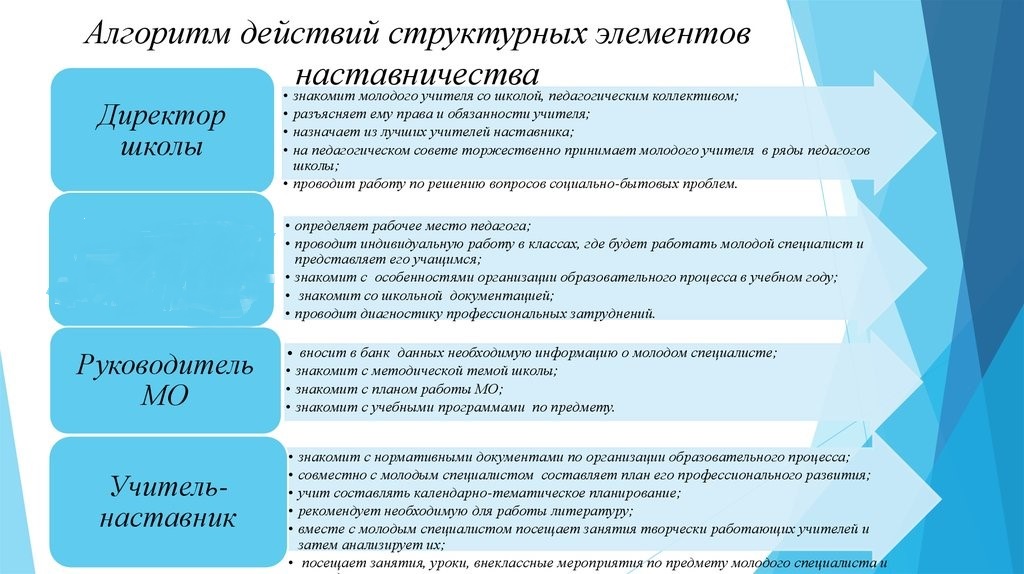 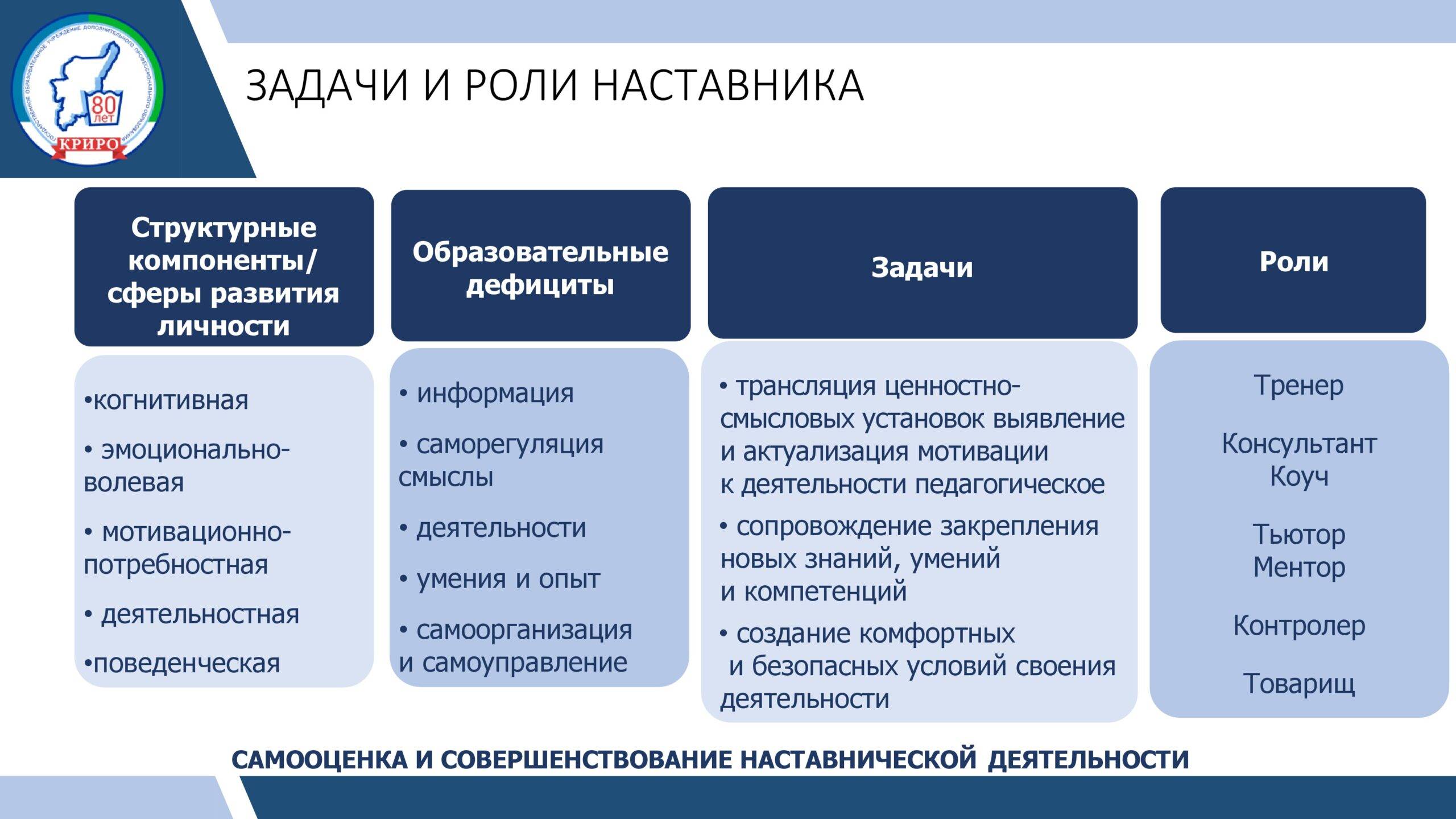 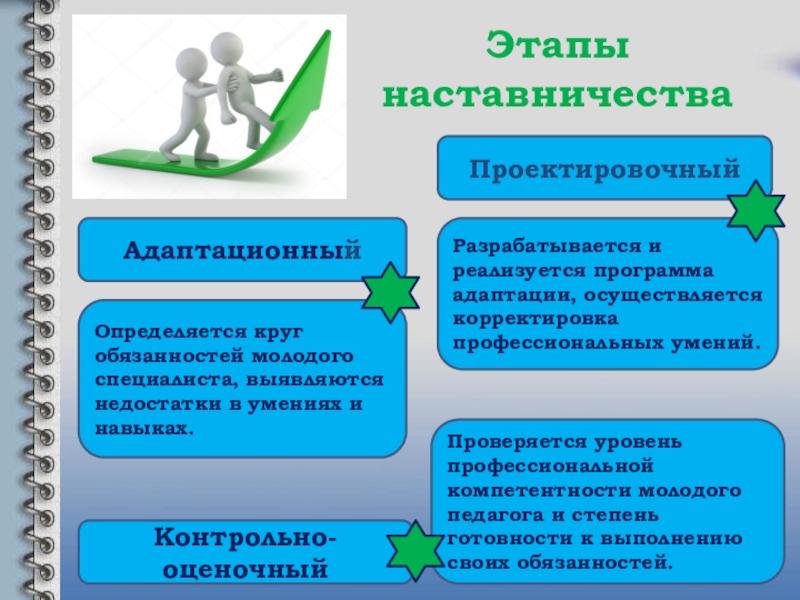 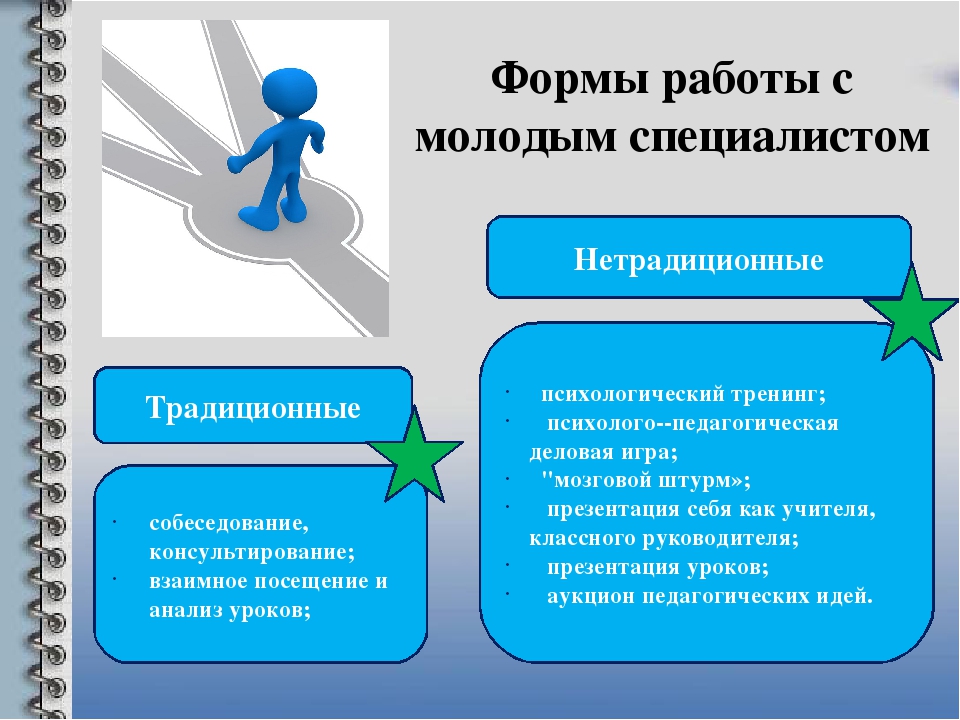 